Biznis model Kanvas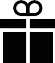 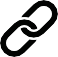 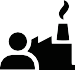 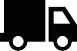 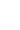 Ključni partneriKljučne aktivnostiPropozicija vrednostiOdnosi sa kupcimaKorisnički segmenti                                                  Ključni resursi	Kanali prodaje i
komunikacije    Struktura rashoda	Struktura prihoda